                            Старость – норма жизни     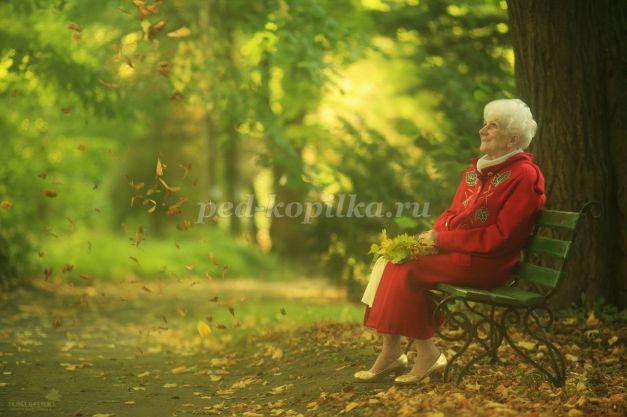 Возраст человека  наводит тоску и грусть. Только вчера мы были молоды и активны, а уже сегодня изменилась внешность, стало трудно выполнять обычную работу, прибавилось хронических болезней. Помните, старение - неизбежный процесс  и   не стоит  прятаться от него. Прежде всего, нужно думать о том, как задержать неумолимый шаг старения. Процесс старения происходит на протяжении всей нашей жизни. Специалисты предупреждают, в руках каждого человека находится его собственное здоровье. Человек - сам творец своего здоровья, за которое нужно неустанно  бороться. От того насколько здоровый образ жизни вёл человек в молодости, зависит физическое состояние его тела в старости. Все вредные привычки, такие, как курение, приём алкоголя, неполноценное и несбалансированное питание, гиподинамия, приводят к преждевременному старению организма, а в крайних случаях, к смерти.  На таком пагубном фоне развиваются многие хронические заболевания (сахарный диабет, сердечно - сосудистые и онкологические заболевания, хронические заболевания верхних дыхательных путей и психические отклонения).    В молодом возрасте мы  тратим много сил на работе, дома ухаживая за маленькими детьми, не обращая внимания на отдых, спорт, питание и хронические болезни, которые достались нам по наследству или были приобретены в процессе жизнедеятельности.На внешний вид трудно определить, сколько человеку лет, стар он или молод.В современном мире существуют  стандарты определения возраста:
- люди пожилого возраста – 60 – 74 лет,
- старики – 75 – 90 лет,
- долгожители – 90 лет и старше.По данным статистики, средняя продолжительность жизни в современном мире составляет - 61 год.   Ученые пришли к выводу, что продолжительность жизни может доходить до 110-150 лет.  Раннее старение и смерть людей среднего возраста уже стали актуальной проблемой общества. Жизнь человека зависит от многого:  наследственности, окружающей  среды, уровня и уклада жизни, правильного и полноценного питания. Все эти факторы - причины заболевания, старения  и  смерти современного человека. Когда человек переходит в период  зрелости, его организм одновременно  переходит в  период старения.  В этот период  происходит  развитие  сердечно – сосудистых и онкологических  заболеваний;  падение функции иммунной системы; снижение скорости обмена веществ; изменение функций системы пищеварения.Ежегодно 15 миллионов людей во всем мире умирают из-за болезни сердечно-сосудистой системы и заболеваний сосудов головного мозга. 
Катализаторами  сердечно - сосудистых заболеваний  и  сосудов головного мозга становиться:  высокий холестерин, сахарный диабет, курение, избыточный вес, стресс. Желудок и кишечник - органы пищеварения и поглощения.    Гиппократ писал: «основные причины смерти человека - это желудочно-кишечные заболевания». Желудочно-кишечные заболевания - источник сотен различных болезней и если вовремя не  начать лечение той или иной проблемы, окажешься на больничной койке  или того хуже, лишишься жизни. Что нужно для здоровья?  Специалисты отмечают  - 4  фактора  долголетия:
• психологическое здоровье,
• нормальный сон,
• занятия спортом,
• сбалансированное питание.
Сон играет очень важную роль в жизни людей и особенно пожилых.  Более 5 суток без сна – смертельно для человека, а  вред от бессонницы вызывает многие болезни:
- снижение иммунитета,
-высокое давление, гиперлипидемия, сердечно-сосудистые заболевания и т. д.
- головная боль, головокружения, вялость,
-ухудшение памяти, неврастения,
- депрессия,
- раннее старение и ранняя смерть.Какой бы совершенной ни была медицина, она не может избавить  человечество от всех болезней. Специалисты уверены, что посильный труд, правильное питание без излишеств и вредных привычек, оптимизм, хорошее настроение, свежий воздух способны отвлечь от старения, болезней и продлить ни один год жизни. Для того чтобы выявить  болезнь на раннем её этапе, необходимо обращаться в лечебные учреждения  вовремя и не заниматься самолечением. Все знают, что вовремя начатое лечение быстрее восстанавливает силы и активность.   